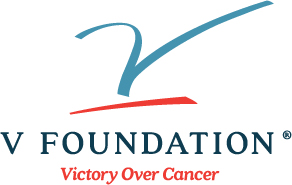 Nomination Form2021 Pediatric Cancer Research GrantNomination form is due by March 31, 2021Email completed form to nominations@v.org Nominated APPLICANT Contact Information:			Complete below ↓Project title:  (Please enter into box below)Legal name of the research institution or medical system to which the grant will be made - as the name should appear in the grant contract:  (Please enter into box below)Grants Office Contact Information: 					Complete below ↓I am the Cancer Center Director, or comparable Administrative Official responsible for the internal nominee selection process.  By my signature, I am certifying that this is the individual who I am nominating and this nominee meets all applicant eligibility criteria:  Name and Title of Administrative Official: (Please enter into box below)Signature of Administrative Official: (Please enter signature into box below)First and last name (including degrees):Name of Cancer Institute:Professional Title:Name of Cancer Institute:E-mail address:Phone number:Grant Type- Please select one.  Will your SOLE nominee apply for a V Scholar or a Translational Award?  V Scholar OR  TranslationalGrants officer name: E-mail address:Phone number: